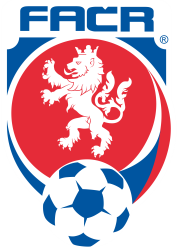       Fotbalová asociace České republiky	             Komise rozhodčích  ŘK M	                  Na Střelnici 39, 779 00 OlomoucZápis ze zasedání KR ŘK M č. 2 ze dne 18.4.2019(Olomouc)Přišlá pošta:KR ŘKM bere na vědomí informace p. Pelikána o průběhu VPRKR ŘKM bere na vědomí informace p. Filípka k možnosti zakoupení značkovacích sprejů.KR ŘKM bere na vědomí návrh KR Olomouckého kraje o zařazení rozhodčího Martina Kouřílka na listinu rozhodčích ŘKMKR ŘKM zařadila rozhodčího Jiří Macrineanu na listinu rozhodčích pro utkání MSFL.Vyhodnocení 18.-20. kolo soutěží :MSFL: 18. koloDolní Benešov – Hulín     89´ HCH R+AR2 – nenařízen PK ve prospěch domácího týmu.Hlučín – Líšeň    68´ HCH  AR1 – chybně posouzena situace dle PF11 při brance domácího mužstva na 2:0.MSD – D: 18. koloBzenec – Havlíčkův Brod  49´ HCH  R – neudělen OT ČK hostujícímu hráči.za HNCHMSFL: 19. koloOtrokovice – Uničov  41´ HCH R – neudělen OT ČK domácímu hráči za surovou hru.Líšeň – Dolní Benešov   38´ HCH AR1 – chybná signalizace porušení PF11 při dosažení branky hostujícího týmu.MSD – D: 19. koloNové Sady – Tasovice  +91´ HCH  R+AR1– neudělen OT ČK domácímu hráči za HNCH. Špatný postup ze strany R a AR1 při řešení konfliktu v TZ.Opava „B“ – Vsetín   61 HCH R – neudělení OT 2 OT ŽK + ČK. Hostujícímu hráči.MSFL: 20. koloVelké Meziříčí – Hulín  29´ HCH  R  - chybně nařízen PK pro domácí tým.Hlučín – Petřkovice   45´  HCH R – nenařízen PK ve prospěch hostujícího týmu.MSD – D: 20. koloŽdár nad Sázavou – Havlíčkův Brod   +94´    HCH R neoprávněně vyloučen hostující hráč.MSD – E: 20. koloNový Jičín – Havířov      34´ HCH  R – neoprávněně udělen OT ČK hostujícímu hráči.Hranice – Přerov      60´HCH  AR2  - chybná signalizace porušení PF11 při brance domácího týmu.Zapsal:  Antonín Kordula						         Ing. Jan Zahradníček              sekretář KR ŘKM		        předseda KR ŘK M